AGENDA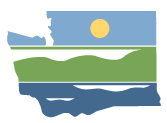 Snohomish (WRIA 7)Watershed Restoration and Enhancement Committee meetingApril 9, 2020 | 12:30pm – 3:30pm WRIA 7 Committee WebpageLocationWebEx OnlyWebEx Link +1-415-655-0001 US Toll+1-206-207-1700 United States Toll (Seattle)Access code: 287 266 344Committee ChairIngria JonesIngria.Jones@ecy.wa.gov(425) 649-4210Handouts (electronic)Draft March Meeting	Summary Water Right Acquisitions	Prioritization Policy RecommendationsHandoutIntroductions and standing business12:30 p.m. | 15 minutes | Facilitator | DecisionIntroductionsReview agendaApprove March meeting summaryUpdates from Ecology, Project Subgroup Update, updates from Committee membersNon-acquisition water offset projects presentation and discussion12:45 p.m. | 60 minutes | GeoEngineers, John Covert & Committee |Presentation, Questions and DiscussionObjective: Understand types of non-acquisition water offset projects; Provide GeoEngineers with key contacts and project concepts; understand the process to identify new projectsOverview of process to identify new non-acquisition water offset projects and initial Project Subgroup feedbackPresentation from John Covert on non-acquisition water offset projectsDiscuss key entities to contact, project ideas, and considerations to inform project developmentDiscuss interest in reservoir release projects 1:45 p.m. | 20 minutes | Facilitator & Committee |Questions and DiscussionObjective: Discuss Committee’s interest reservoir release projects for water offset  Brief overview of reservoir release opportunitiesDiscussion and QuestionsBreakWater rights acquisitions: prioritization results2:15 p.m. | 30 minutes | WWT & Committee |Questions and DiscussionObjective: Presentation on initial water right acquisitions assessment and overview of prioritization WWT provide overview of water rights prioritizationQuestions and next steps Policy and regulatory actions discussion2:45 p.m. | 25 minutes | Facilitator & Committee |Questions and DiscussionObjective: Identify task force members to lead development of policy and regulatory recommendationsPolicy follow-up items from Ecology Re-cap of discussion at March meeting and overview of Committee member top recommendationsDiscuss and assign task force members to lead development of policy and regulatory recommendations  Public Comment3:10 p.m. | 10 minutes | FacilitatorNext Steps and Action Items3:20 p.m. | 10 minutes | Facilitator & ChairNext WRIA 7 Committee meeting: Thursday, April 9, WebEx Next Technical Workgroup meeting: TBD Next Project Subgroup meeting: April 22, 2:00-4:00 pm